XXII Российская научная конференция школьников «Открытие»Секция математикиОлимпиадная задача на максимумИсследовательская работаЗорин Тимофей Леонидович, обучающийся 11 классаМБОУ “Кожильская СОШ” д.Кожило Балезинского района Удмуртской республикиНаучный руководитель -  Касимов Рифхат Шамилович,педагог дополнительного образования Балезинской СОШ №2, заслуженный учитель УРг. Ярославль, 2019 г.ОглавлениеВведениеВ 2010 году на олимпиаде “Ломоносов” предлагалась задача по механике следующего содержания: ”Футболист движется к воротам параллельно боковой линии прямоугольного поля на расстоянии 20 м от неё. Он хочет нанести удар по воротам в тот момент, когда ворота будут видны под максимально возможным углом. На каком расстоянии от лицевой линии (это сторона прямоугольника, в середине которой расположены ворота) он должен насести удар, если известно, что ширина этого футбольного поля равна 72 м, а ширина ворот равна 8м?” Необходимо учесть, что ответ получился х =  =   м. Любопытно, что примерно в то же время в австралийском журнале по математике была опубликована статья, в которой с разных точек зрения рассматривается задача поиска наиболее выгодных точек для удара по воротам в австралийском футболе.В российском научно-теоретическом и методическом журнале “Математика в школе” в 2015 году была опубликована статья господина А.С.Зеленского, который продемонстрировал в ней 5 различных способов решения данной задачи. Затем в 2016 году в том же журнале за номером 5 появилась статья господина С.И.Калинина с Вятского Государственного технического университета города Кирова, в которой он предлагает ещё 3 других способа решения этой интересной технической задачи. Удивительно, но факт остаётся фактом, никто из них не догадался усовершенствовать исследование этой ситуации. Дело в том, что суть игры в футбол заключается не в том, чтобы попасть в створ ворот, а в том, чтобы забить гол. Понятия “попасть в створ ворот” и “забить гол” могли бы быть одинаковыми или означали бы одно и то же понятие, если бы играли без вратаря. Но в настоящем реальном футболе такого не происходит: в воротах стоит вратарь, который может отбивать мячи, летящие в ворота. Из этого следует, что вероятность забить гол в ворота повышается, если футболист попадает мячём не вообще в створ ворот, а в определённую её часть, находящуюся вдали от вратаря. К таким частям ворот можно отнести:два нижних угла воротдва верхних угла ворот.Исходя из выше изложенного, перед нами была поставлена цель переформулировать эту задачу, сделав её более практичной, приближенной к реалиям футбольной жизни. Вторая цель – решение переформулированной задачи и оформление полученных результатов в виде исследовательской работы.Основная частьОсновную часть исследования мы начнём с нашей переформулированной задачи. Так как углов у ворот всего 4 (два нижних и два верхних), то у нас получится не одна новая задача, а 4 новых задач.Футболист движется к воротам параллельно боковой линии прямоугольного поля на расстоянии 20 м от неё. Он хочет нанести удар по воротам в тот момент, когда под максимально большим углом будет виден дальний от бегущего к воротам футболиста нижний угол ворот. На каком расстоянии от лицевой линии (это сторона прямоугольника, в середине которой расположены ворота) он должен нанести удар, если известно, что ширина этого футбольного поля равна 68 м, а ширина ворот равна 7,32 м? Футболист движется к воротам параллельно боковой линии прямоугольного поля на расстоянии 20 м от неё. Он хочет нанести удар по воротам в тот момент, когда под максимально большим углом будет виден ближний от бегущего к воротам футболиста нижний угол ворот. На каком расстоянии от лицевой линии (это сторона прямоугольника, в середине которой расположены ворота) он должен нанести удар, если известно, что ширина этого футбольного поля равна 68 м, а ширина ворот равна 7,32 м?Футболист движется к воротам параллельно боковой линии прямоугольного поля на расстоянии 20 м от неё. Он хочет нанести удар по воротам в тот момент, когда под максимально большим углом будет виден дальний от бегущего к воротам футболиста верхний угол ворот. На каком расстоянии от лицевой линии (это сторона прямоугольника, в середине которой расположены ворота) он должен нанести удар, если известно, что ширина этого футбольного поля равна 68 м, а ширина ворот равна 7,32 м?Футболист движется к воротам параллельно боковой линии прямоугольного поля на расстоянии 20 м от неё. Он хочет нанести удар по воротам в тот момент, когда под максимально большим углом будет виден ближний от бегущего к воротам футболиста верхний угол ворот. На каком расстоянии от лицевой линии (это сторона прямоугольника, в середине которой расположены ворота) он должен нанести удар, если известно, что ширина этого футбольного поля равна 68 м, а ширина ворот равна 7,32 м?Исследование задачи для “дальнего нижнего угла ворот”Начнём с первой задачи. Для этого сделаем чертёж соответствующий условию задачи и введем следующие обозначения DC = x, A1С = a, AM=m.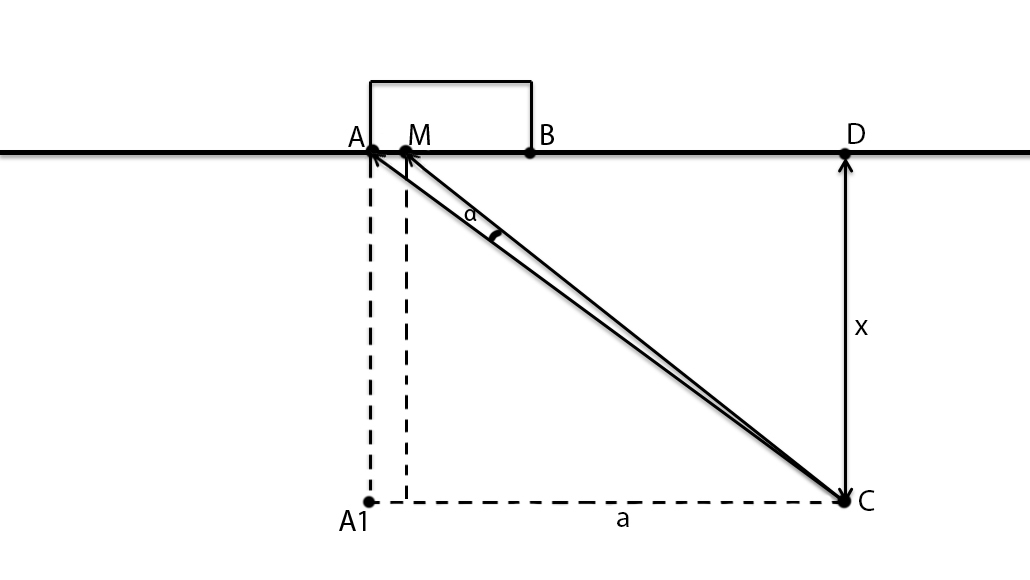 Решим задачу координатно - векторным способом.Возьмем в качестве начала координат точку А1. Тогда имеем: т. А1(0;0),   т. С(а;0), т. А(0;х), т. М(m;x). {-a;x}   {m-a;x}Найдем значение скалярного произведения векторов  и .*= ||*||*cosα, где || и || длины векторов   соответственно, * – скалярное произведение данных векторов, α – угол между векторами  и . Скалярное произведение * находится, как сумма произведений одноимённых координат перемножаемых векторов. Поэтому *= a2-am+x2. Длины векторов находим, как корень квадратный из суммы квадратов координат соответствующего вектора, тогда |*=*Тогда cos α =Введём под общий квадратный корень числитель и знаменатель данной функции и проведём соответствующие преобразования, раскрывая скобки в числителе и знаменателе. Эти преобразования выглядят следующим образом: cos α =Числитель:= x4+a4+2x2a2-2ax2m-2a3m+a2m2Знаменатель:= x4+a4+2x2a2-2ax2m-2a3m+a2m2+x2m2Тогда функция примет вид cos α =Так как мы ищем наибольшее значение угла α, расположенного в 1 четверти, а функция cos α в 1 четверти убывает, то мы должны найти при каком условии или при каком значении х cos α примет наименьшее значение. Для дальнейшего исследования выделим целую часть подкоренной дроби путём почленного деления числителя на знаменатель:  ++x2m2-x2m2 Из этого следует, что cos α =От сюда следует, что достаточно исследовать функцию Очевидно, что cos α примет наименьшее значение, если  примет наибольшее значение. Осталось найти при каком значении х функция  примет наибольшее значение и записать окончательный результат.Введём рассмотрение 2 вектора {x;a} и {m-a;x}.*= ||*||*cosαx(m-a)+ax =**cosαcos α =cos2 α =cos2 α≤1≤≤1  ⇒  функция  ограничена сверху числом 1, значит имеет наибольшее значение равное 1. Выясним при каком условии выполняется равенство = 1.cos2 α = 1cos α = 1, так как α – угол 1 четвертиα = 0Так как α = 0, то  и коллинеарные. А у коллинеарных векторов координаты пропорциональны. =х =x2 = a(|m-a|)x =Возьмем m = 1 м, тогда a = 21,32 м. Тогда х = = 20,8 м.Исследование задачи для “ближнего нижнего угла ворот”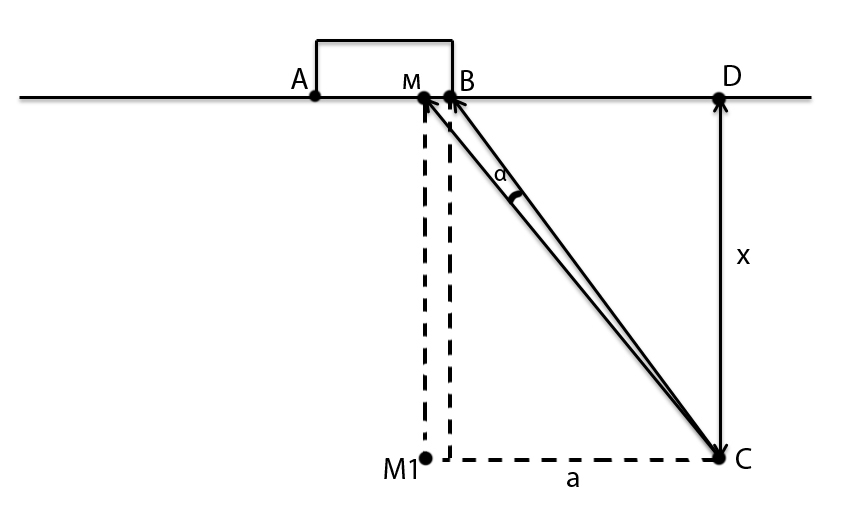 M1C = a, DC = x, MB = m.Возьмем в качестве начала координат точку M1. Тогда имеем: т. M1(0;0),   т. С(а;0), т. B(m;х), т. М(0;x). {m-a;x}   {-a;x}*= ||*||*cosαa2-am+x2 =**cosαcos α =Числитель:= x4+a4+2x2a2-2ax2m-2a3m+a2m2Знаменатель:= x4+a4+2x2a2-2ax2m-2a3m+a2m2+x2m2cos α =  ++x2m2-x2m2 cos α =Введём рассмотрение 2 вектора {x;a} и {m-a;x}.*= ||*||*cosαx(m-a)+ax =**cosαcos α =cos2 α =cos2α≤1≤≤1  ⇒  функция  ограничена сверху числом 1, значит имеет наибольшее значение равное 1. Выясним при каком условии выполняется равенство = 1.cos2 α = 1cos α = 1, так как α – угол 1 четвертиα = 0Так как α = 0, то  и  коллинеарные. А у коллинеарных векторов координаты пропорциональны. =х =x2 = a(|m-a|)x =Возьмем m = 1 м, тогда  a = 11,34 м. Тогда х ==10,83м.Исследование задачи для “дальнего верхнего угла ворот”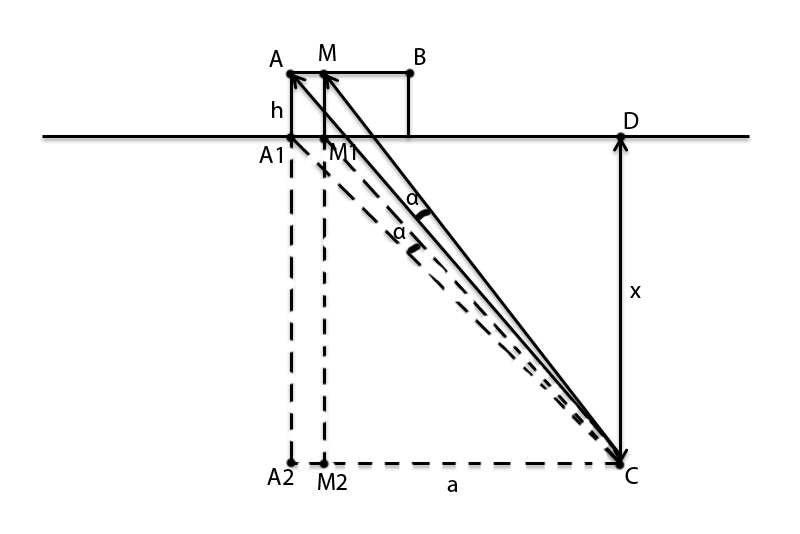 AD = a, DC = x, AM = m, AA1 = hВозьмем в качестве начала координат точку A2. Тогда имеем: т. A2(0;0;0),   т. С(а;0;0), т. A(0;х;h), т. М(m;x;h). {-a;x;h}   {m-a;x;h}* = ||*||*cosαa2-am+x2+h2 = **cosαcos α =Пусть x2+h2 = t, t>0, тогда Числитель:= a4+a2m2+t2-2a3m+2a2t-2amtЗнаменатель:= a4+a2m2+t2-2a3m+2a2t-2amt+m2tсos α =a4+a2m2+t2-2a3m+2a2t-2amt               a4+a2m2+t2-2a3m+2a2t-2amt+m2t	-m2tсos α = Обратная замена t=x2+h2сos α =x2+h2= ( x2+h2)-2xh. Пусть (x+h)2=t2, xh=v, тогда x2+h2=t2-2v Пусть t2-2v = p =  p+ = 2a(a-m)≥  Имеем наименьшее значение, если p =p2 = p = a(a-m)Обратная замена p = t2-2v t2-2v = a(a-m)Обратная замена t2-2v = x2+h2x2+h2 = a(a-m)x=Возьмем m=1м, h=2,44м тогда a=21,32м. Тогда        x===20,7м.Исследование задачи для “ближнего верхнего угла ворот”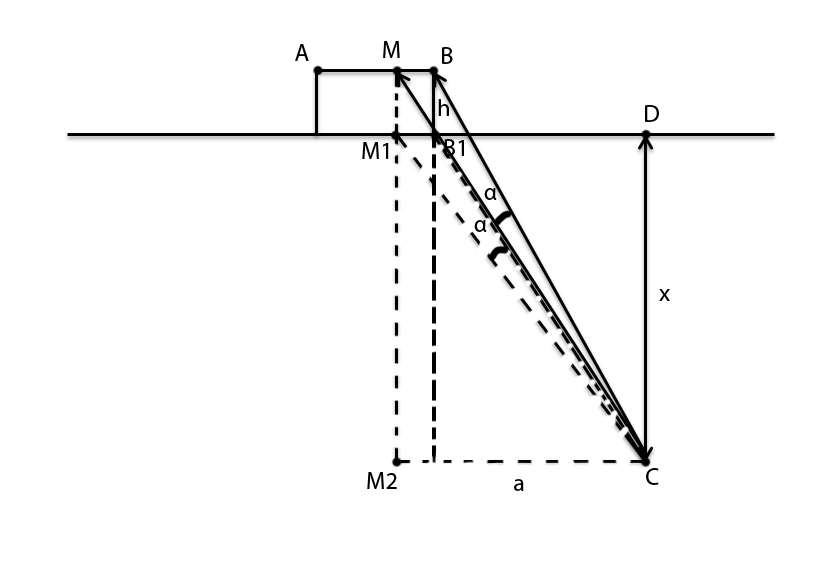 M2C = b, DC = x, BM = m, BB1 = hВозьмем в качестве начала координат точку M2. Тогда имеем: т. M2(0;0;0),   т. С(b;0;0), т. B(m;х;h), т. М(0;x;h). {m-b;x;h}   {-b;x;h}*= ||*||*cosαb2-bm+x2+h2 =**cosαПусть t=b2+x2+h2cos α =cos α = = Так как в интервале от 0° до 90° функция cos α убывает, то мы должны найти условие при котором cos α будет минимальным. Тогда функция Должна быть минимальной, значит обратная функция  должна быть максимальной. Для нахождения максимального её значения используем первую производную.=  = = = 02m2b2t-2m3b3+m4b2-2m2t2+2m3bt-m4t-m2t2-2tm3b+m4t = 02m2b2t-2m3b3+m4b2-m2t2 = 02m2b2(t-mb)+m2((mb)2-t2) = 0(t-mb)( 2m2b2-m2(t+mb) = 0t = mb – не подходит, так как 11,342+х2+2,442 = 11,342     или 2m2b2-m2t-m3b = 02b2-t-mb = 0t = 2b2-mb, исследуем т. t = 2b2-mb или после замены b2+x2+h2 = 2b2 –mb:1)она является точкой минимума2)она является точкой максимума.Для этого находим значение первой производной в точке левее, чем исследуемая, например t =. Подстановкой убеждаемся, что в этой точке производная имеет знак “+”. Теперь находим знак производной в точке, лежащей правее исследуемой, например t = 2b2. Путём подстановки убеждаемся, что производная в этой точке имеет знак “-“. Таким образом, при переходе через исследуемую точку производной  функции   меняет знак с “+” на “-“. Значит, исследуемая точка является точкой максимума.b2+x2+h2 = 2b2 –mbx2 = b2-mb-h2x = Возьмем m = 1м, h =  2,44м, тогда b = 11,34м. Тогдах =  =  = 10,5м.ЗаключениеТаким образом, удалось реализовать все цели и задачи, которые были поставлены перед нами в процессе выполнения исследовательской работы.Во-первых, нам удалось переформулировать известную задачу про футболиста и сделать её более приближённой к футбольной жизни.Во-вторых, решить эту задачу средствами и методами алгебры, геометрии и математического анализа для 4 разных случаев:Для дальнего нижнего угла воротДля ближнего нижнего угла воротДля дальнего верхнего угла воротДля ближнего верхнего угла воротВ-третьих, полученные результаты оформлены соответствующим образом в виде исследовательской работы.Список использованных источников и литературы1) Научно теоретический и методический журнал “Математика в школе “ № 10 за 2015 год стр. 59-642) Научно теоретический и методический журнал “Математика в школе “ № 5 за 2016 год стр. 74-76